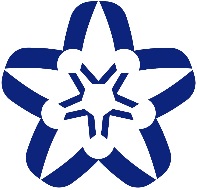 FORMULÁRIO DE SOLICITAÇÃO DE RECONHECIMENTO DE ATIVIDADES COMPLEMENTARESSolicito, através desse formulário, ao Colegiado do Curso do Bacharelado Interdisciplinar em Saúde, a apreciação das atividades comprovadas em anexo como Atividades Complementares, para fins de integralização curricular do Bacharelado Interdisciplinar em Saúde da UFSB. Segue abaixo quadro sumário dos tipos de atividades realizadas e o número de horas correspondentes:A documentação comprobatória para cada atividade deve ser apresentada conforme orientação prévia do Colegiado do BI-Saúde e das Secretarias Acadêmicas.[Local] , _____ de ___________ de ________________________________________________________________________Assinatura do estudanteUNIVERSIDADE FEDERAL DO SUL DA BAHIAPRÓ-REITORIA DE GESTÃO ACADÊMICASECRETARIA ACADÊMICANome do RequerenteNome do RequerenteNome do RequerenteNome do RequerenteNome do RequerenteNome do RequerenteNome do RequerenteNome do RequerenteNome do RequerenteNome do RequerenteNome do RequerenteNome do RequerenteN.º de Matrícula na UFSBN.º de Matrícula na UFSBN.º de Matrícula na UFSBN.º de Matrícula na UFSBN.º de Matrícula na UFSBN.º de Matrícula na UFSBN.º de Matrícula na UFSBN.º de Matrícula na UFSBN.º de Matrícula na UFSBN.º de Matrícula na UFSBCurso:Curso:TelefoneTelefoneTelefoneTelefoneTelefoneTelefoneTelefoneTelefoneTelefoneTelefoneE-mailE-mailDataDataDataDataDataDataDataDataDataDataDataAssinatura___/___/______/___/______/___/______/___/______/___/______/___/______/___/______/___/______/___/______/___/______/___/___ATIVIDADESCARGA HORÁRIAMÁXIMACARGA HORÁRIAREALIZADAIdentificação da AC no arquivo .pdf inserido no SIGAA1. Participação em oficinas de formação profissional (formação de professores, gestores, profissionais da saúde etc.)60 h2. Curso de idiomas e informática externos40 h3. Participação em eventos da área ou áreas afins (seminários, congressos, encontros, simpósios, colóquios, reunião científica, semana de estudos)60 h4. Participação em cursos de extensão ou minicursos na área da Saúde e/ou em áreas afins60 h5. Participação de programas de intercâmbio80 h6. Participação em eventos culturais oferecidos pela UFSB ou outras instituições20 h7. Realização em práticas extracurriculares em Saúde 70 h8. Participação em grupos de estudo/pesquisa sob supervisão de professores30h9. Participação em grupos de estudo, pesquisa, extensão, criação e inovação reconhecidos pela DPCI, sob supervisão de professores ou Programas Integrados de Pesquisa, Extensão e Criação (PIPEC) reconhecidos pela DPCI, sob supervisão de professores.60h10. Participação em projetos (Extensão, PIBIC, PIVIC, PIBIC-AF, PIBID, PET, BAP)60 h11. Publicações:- Artigo em periódicos científicos indexados (aceito ou publicado) - 100 h- Artigo em periódicos com corpo editorial (aceito ou publicado) - 70 h- Capítulo de livro científico com ISBN e editora com corpo editorial - 70 h- Trabalho completo em anais eventos - 60 h- Resumo Expandido em periódicos com corpo editorial ou anais de evento - 20 h- Resumo simples em anais de evento /pôster – 10 h- Resenhas (cinema, filmes, livros, teatro, ópera, museu, etc.) - 5 h120 h12. Participação na organização, coordenação ou realização de cursos e/ ou eventos científicos internos ou externos à UFSB - carga horária comprovada/ evento.40 h13. Organização/participação em atividades ligadas à saúde pública, movimentos sociais, políticos e educacionais. (ex: mutirões de cidadania; controle social; campanhas etc.)30 h14. Participação em atividades relacionadas a representação formal, entidades estudantis e em conselhos, comissões ou congêneres da UFSB.40 h15. Participação na diretoria de Empresa Júnior40 h16. Participação em atividades sociais ou de extensão de grande abrangência e relevância social (Projeto Rondon ou similar)50 h17. Atividades de Orientação Acadêmica30h18. Atividades Artísticas, Culturais e Esportivas40h19. Outras atividades40hParecer da Comissão de Atividades ComplementaresParecer da Comissão de Atividades Complementares(    ) Deferido (    ) Deferido parcialmenteJustificativa:____________________________________________________________________________________________________________________________________________________________________(    ) Indeferido Justificativa:____________________________________________________________________________________________________________________________________________________________________Número de horas integralizadas no currículo do BI-Saúde[Local], ______ de __________________ de ____________________[Local], ______ de __________________ de ____________________